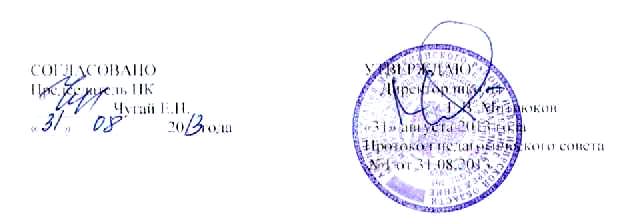 Инструкция по технике безопасности при выполнении сельскохозяйственных работ на УОУ  	Учителем перед началом работ проводится инструктаж с учащимися о мерах безопасности при выполнении сельскохозяйственных работ  на учебно-опытном участке.Приходи на работу в рабочей одежде и обуви. Имей при себе головной убор.Переноси сельскохозяйственные орудия (грабли, лопаты, вилы) так, чтобы их заостренная часть была направлена вниз.Во время работы с граблями, не направляй рабочую часть на окружающих.Грабли клади зубьями вниз.Заточку тяпок, лопат  производит учитель трудового обучения (технологии), рабочий.Во избежание искривления позвоночника при вскапывании почвы лопатой, работай попеременно, то с правой, то с левой ноги. Не перегружай лопату землей.При  переноске тяжестей равномерно нагружай обе руки.При прополке работай обязательно в перчатках.Не ешь немытые корнеплоды, овощи и ягоды.В случае получения какой-либо травмы, сразу же обратись к учителю. 